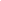 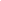 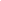 Hice: (Escribe el nombre de la actividad)Fecha: Descripción de lo que hice y palabras que aprendí:  Evidencia:  Foto o enlace u otra evidencia. Reflexión: ¿Fue difícil? ¿Te divertiste? ¿Qué te pareció estresante? 